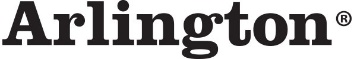      Electrical Products & FittingsMayra Cordova$500 Min / $1250 PPDShips from DSES / PAwww.aifittings.com  MAGNITUDEL I G H T I N GLED Lighting SystemsTyler Gano$250 Min/$50 Fee/$500 PPDShips from CAwww.MagnitudeInc.com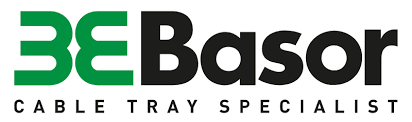 Mayra Cordova$100  Min / $8000  PPDShips from ILwww.Basor.comMidwestA/C Disconnects, PedestalsTyler GanoNo Min / $750 PPD - $50 feeShips from SoCal/TNwww.MidwestElectric.com  BRKSmoke DetectorsSteve Enright$100 Min / $1,000 PPDShips from DSES/TX/ILwww.BRKelectronics.com  Penn UnionLugs & ConnectorsMayra Cordova$100 Min / $850 PPDShips from DSES / PAwww.Penn-Union.com   n VentCADDYElectrical FastenersSteve Enright        $250 Min / $1000 PPDShips from Reno/OHwww.erico.com/caddy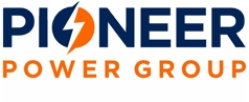 Electrical System StudiesShort Circuit, Coordination & Arch FlashMayra CordovaQuote per projectwww.Pioneerpwr.com     ERICOn VentElectrical Grounding, Bonding,Connectivity, Surge ProtectionSteve Enright        $250 Min / $2500 PPDShips from OH/WVwww.erico.com/erico.asp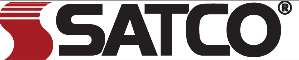 We do the Light Thing We do the Right ThingTyler Gano $75 Min / $1000 PPDwww.satco.com      CementexInsulated Tools & PPE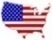 Made in USASteve Enright$200 Min / PPD – CallShips from NJwww.CementexUSA.comLighting Fixtures, Track Lighting & Electrical ComponentsTyler Gano $75 Min / $1000 PPDwww.satco.com     ChampionFiberglass Conduit & Strut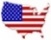 Made in USATyler GanoNo Min / PPD – CallShips from Houston TXwww.ChampionFiberglass.comSHAMROCKSteel, Aluminum &Stainless Steel ConduitTyler Gano$100 Min / 10,000 lbs PPD Ships from DSES / TXwww.ShamrockBM.com    DEWALTLenoxirwin ToolsSteve EnrightNo Min / Quotewww.Dewalt.com LenoxTools.com / Irwin.com  StructuredCable ProductsLow Voltage CableTyler Gano$50 Min / Quote PPDShips from SoCal/TX/FLwww.SCPcat5e.com      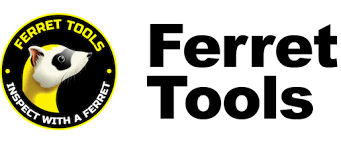 Smart Inspection Camera TechnologyMayra CordovaNo Min / $100 PPDShips from N. CA / NJwww.FerretTools.com   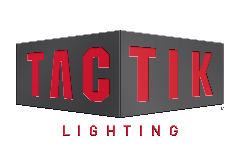 Round High Bay and Linear Fixtures Tyler Gano No Min / $4000 PPDShips from WIwww.tactiklighting.com      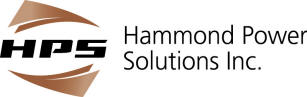 Steve EnrightMin / PPD Per Customer GroupShips from Reno/TXwww.HammondPowerSolutions.comWAGO  Push-In ConnectorsSteve Enright       $100 Min / $500 PPDShips from WIwww.Wago.com  I U S A W I R EWire & Cable SupplierTyler Gano$250 Min / 5,000 lbs. PPDShips from Laredo, TX www.iusawire.com   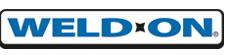 PVC Cements & PrimersMayra Cordova$100 Min / $1000 PPD Ships from SoCalwww.ipscorp.com  